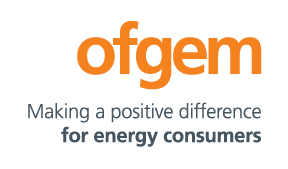 Part A – For the requestor to fill inPlease submit this completed form to the Ofgem Switching Programme PMO Team (SwitchingPMO@ofgem.gov.uk) with the subject as the Change Request number and title.Part B – For Ofgem Use OnlySwitching Programme Change Request FormSwitching Programme Change Request FormSwitching Programme Change Request FormChange Requestor’s DetailsName: Elisabeth Rekker on behalf of MRA Faster Switching Expert Group (FSEG)Organisation: GemservEmail address: FSEG@gemserv.com / elisabeth.rekker@gemserv.com Telephone number: 020 7090 1029Please note that by default we will include the name and organisation of the Change Requestor in Switching Programme’s published Change Log. If you do not wish to be identified please tick this box Change Title Retrospectively updating MPAN’s Import/Export Code (Metering Point Energy Flow)Change Summary Note: The Metering Point Energy Flow (Import/Export Code) was previously referred to as an indicator in this CR and DCC documentation. The Meter Point Energy Flow is a Boolean field and therefore can only be ‘true’ or ‘false’. This has been updated to a code to allow for text values such as ‘I’ and ‘E’ in the Data Transfer Catalogue (DTC). It has been identified that the Central Switching Service (CSS) design assumes that the electricity supply (either import or export) to a premises will not change in the lifetime of the Meter Point Administration Number (MPAN). This is not reflective of the functionality currently in operation. There may be instances where it provides benefit to the customer, as well as to the Distribution Network Operator (DNO) to allow DNOs to correct and rectify errors once in the lifetime of a Registered Meter Point (RMP), back to the creation of the RMP. The change requested is to allow the DNOs to rectify errors and update CSS with the import and export status of a supply via the Meter Point Administration Service (MPAS), similarly to what is in place in current governance. This will ensure that the enduring processes can continue outside of the CSS and ensure that the CSS continues to remain synchronised with MPAS. The CSS will send the export/import code to the Data Service Provider (DSP). The DSP primarily requires the code for access control purposes as the import and export suppliers are different user types. The import/export code will be passed to the DSP as either the value ‘I’ (Import) or ‘E’ (Export).Following this change it should be considered where the regulatory framework on this should sit. Until it is superseded by the Retail Energy Code (REC), this is governed in the MRA under MRA Agreed Procedure (MAP) 04 – Procedure for Error Resolution and Retrospective Manual Amendments.Additionally, as the import / export status will be derived by an enduring DNO attribute, the Line Loss Factor Class (LLFC) ID for pricing, billing and settlement and not related to switching.ECOES users will still be able to view the import/export status as they do today. This will still come from MPAS’s to ECOES. Change considerations & viewpoint Change considerations & viewpoint Please provide your considerations and views on change using information available to you and stakeholders you have engaged.Please provide your considerations and views on change using information available to you and stakeholders you have engaged.Priority assessment for Change RequestIf Suppliers cannot change the import/export status of a supply once it is set, this would require the Supplier to terminate an MPAN and create a new MPAN whenever they would need to rectify an error. The termination and creation of MPANs could cause additional cost, and confusion and negative impacts for customers. Base reason for ChangeThe change requests for a functionality to be added to the baseline design: i.e. the functionality to update the import/export status of an MPAN retrospectively. Rating of Change implementationThis change can be taken as part of the further development that is undertaken by parties and this should limit the impact of the change. It is unlikely the change will cause significant additional costs and/or any delays and impact to the schedule. “Do nothing” implications If this CR does not go ahead, customers could be impacted if errors in the status of their Supply cannot be rectified.  It is expected the need to update of this status will increase going forward, with an increase of renewable energy solutions and innovation. Potential stakeholders affected by the ChangeCustomersSuppliersSystem ProvidersDNOsAlternative sought to reduce negative impactNo alternatives aside from a workaround method have been identified at this point. Identify any risks to the implementation of the ChangeDelaying decision may be a risk to the implementation of the Change. Specialists and/or stakeholders consulted The Change was discussed at FSEG, which members include DNOs, system providers and Suppliers.Justification for Change The change requested is to allow the DNOs to rectify errors and update CSS with the import and export status of a supply via the Meter Point Administration Service (MPAS), similarly to what is in place in current governance. This will ensure that the enduring processes can continue outside of the CSS and ensure that the CSS continues to remain synchronised with MPAS. If DNOs are able to rectify errors, the impact on customers can be reduced, as workaround processes could cause considerable confusion. Additionally, the industry would have to work together to agree the design and the additional consequential changes for existing central, DNO and supplier systems.Any change in RMP would also have to be highlighted to the customer to ensure there would be no consequential effect on their switching experience. If DNOs can rectify errors retrospectively the possibility of this risk can be mitigated by implementing this change. Any errors can be rectified once in the lifetime of an RMP, back to the creation of the RMP. Programme Products affected by proposed change ABACUS Data ModelABACUS Design DepositaryChange request No.CR-E37Date CR submitted15/03/2019Change request status:ApprovedCurrent CR version:v1.0Change Window:19Version date:10/05/2019Change Advisory Team (CAT) Lead:Name and organisation: Jenny BootheContact details:Email address: jenny.boothe@ofgem.gov.ukPMO Lead:Name: Matthew FinlayContact details:Email address: matthew.finlay@ofgem.gov.ukInitial assessment/Triage  Initial assessment/Triage  Please provide a summary of the initial assessment, detailing any changes made by the Change Advisory Team (CAT) which includes Ofgem PMO, Design, Implementation, Alignment, Commercial, Regulatory and Security Workstream Leads and DCC.Please provide a summary of the initial assessment, detailing any changes made by the Change Advisory Team (CAT) which includes Ofgem PMO, Design, Implementation, Alignment, Commercial, Regulatory and Security Workstream Leads and DCC.Design & Data Impact and resource input required for IA? Yes – as set out belowDesign & Data Impact and resource input required for IA? Yes – as set out belowImplementation Impact (including impacts to industry readiness, procurement timelines and the Programme Plan) and resource input required for IA? NoImplementation Impact (including impacts to industry readiness, procurement timelines and the Programme Plan) and resource input required for IA? NoAlignment Impact and resource input required for IA? NoAlignment Impact and resource input required for IA? NoCommercial/Procurement Impact and resource input required for IA?NoCommercial/Procurement Impact and resource input required for IA?NoRegulatory Impact and resource input required for IA?NoRegulatory Impact and resource input required for IA?NoSecurity Impact and resource input required for IA?NoSecurity Impact and resource input required for IA?NoDetailed Switching Repository - Data and Messaging:Message CSS_00400 (Metering Point RMP Event) modified to include new event type and related data elementsAdd a new RMP Event subtype to the data modelRemove the attribute ‘Metering Point Energy Flow’ from the ‘Registrable Measurement Point’ entityEnsuring 2 above changes are reflected in both the E2E and CSS diagramsReplacing ‘Metering Point Energy Flow’ from the message RECM_SN_CSS00300 (Metering Point Synchronisation) with attributes from the new subtypeReplacing ‘Metering Point Energy Flow’ from the message RECM_SN_CSS02900 (Smart Metering RMP Synchronisation) with attributes from the new subtypeEnsuring ABACUS message catalogue and is updated with afore-mentioned message changesD4.2.1 User Requirements Specification:Update references in URS to new RMP EventD-4.1.5 E2E Solution Architecture:Central Data Services section contains following text:“The Retail Offering (Import or Export) will be identified for each RMP –once set this indicator cannot be changed.Detailed Switching Repository - Data and Messaging:Message CSS_00400 (Metering Point RMP Event) modified to include new event type and related data elementsAdd a new RMP Event subtype to the data modelRemove the attribute ‘Metering Point Energy Flow’ from the ‘Registrable Measurement Point’ entityEnsuring 2 above changes are reflected in both the E2E and CSS diagramsReplacing ‘Metering Point Energy Flow’ from the message RECM_SN_CSS00300 (Metering Point Synchronisation) with attributes from the new subtypeReplacing ‘Metering Point Energy Flow’ from the message RECM_SN_CSS02900 (Smart Metering RMP Synchronisation) with attributes from the new subtypeEnsuring ABACUS message catalogue and is updated with afore-mentioned message changesD4.2.1 User Requirements Specification:Update references in URS to new RMP EventD-4.1.5 E2E Solution Architecture:Central Data Services section contains following text:“The Retail Offering (Import or Export) will be identified for each RMP –once set this indicator cannot be changed.Major or Minor Change? Minor Change Process RouteStandard Change Window19To be submitted to the Design Forum on: 18/03/201925/03/2019Approval Authority:Design AuthorityTarget Change Decision Date:05/04/2019Checked for completeness (Name & Role):                                   Date:Matt Finlay	01/04/2019Checked for completeness (Name & Role):                                   Date:Matt Finlay	01/04/2019Impact Assessment The change has a positive impact for customers, as it prevents unnecessary administration and confusion when the import / export status of an MPAN is adjusted. Checked for completeness (Name & Role):                                   Date:Matt Finlay	01/04/2019Impact Assessment – Industry costThe change is part of the existing changes that industry are processing and the additional cost for industry is limited.  Checked for completeness (Name & Role):                                   Date:Matt Finlay	01/04/2019Impact Assessment – Resource Effort 1 wd DCC Business Analyst to update design products1 wd DCC Data Architect to update Detailed Switching Repository1 wd Quality Assurance analyst to validate changes1 wd DCC project Manager to co-ordinate approvals and release of updated documentsChecked for completeness (Name & Role):                                   Date:Matthew Finlay	18/04/2019Impact Assessment – Programme The main benefit of the change is the decreased impact on customers, as it prevents any confusion when the import/export code needs to be corrected and thus improving the customer experience, similarly to the current governance under the MRA.Checked for completeness (Name & Role):                                   Date:Matthew Finlay	01/04/2019Impact Assessment –Programme Design & Architectural PrinciplesSummary: - Checked for completeness (Name & Role):                                   Date:Matthew Finlay	09/05/2019Impact Assessment – Data cleansing / migration There are no impacts on the planned data migration and data cleansing activities, as there is no requirement for industry to cleanse their data. The code will be derived at the point of migration to the CSS. Checked for completeness (Name & Role):                                   Date:Matthew Finlay	01/04/2019Impact Assessment – Programme Plan The change is not necessary for CSS go-live and will not impact the procurement process or parties’ implementation activities, as the change only allows for errors in the import/export code to be adjusted.Checked for completeness (Name & Role):                                   Date:Matthew Finlay	01/04/2019Impact Assessment – Security There is no impact on the Programme’s Security Strategy. The change only allows for parties to retrospectively correct errors in assigning the import/export code. Checked for completeness (Name & Role):                                   Date:Matthew Finlay	01/04/2019Programme RecommendationRecommendation for Approval Checked for completeness (Name & Role):                                   Date:Matthew Finlay	10/05/2019Change Request DecisionApprovedChanged Approved:                                                                        YesDecision Maker (Name & Role):                                                   Date: Arik Dondi	10/05/2019Next StepsNext StepsNext StepsNext steps include updating the impacted Programme Products (ABACUS Data Model and ABACUS Design Depositary).Next steps include updating the impacted Programme Products (ABACUS Data Model and ABACUS Design Depositary).Next steps include updating the impacted Programme Products (ABACUS Data Model and ABACUS Design Depositary).If Change Request is approved:-RoleDateProduct updates to be completed by:  DCCOfgem review dates:Product approval to be completed by:Arik Dondi